PÁLYÁZATI FELHÍVÁSFIATALOK HELYBEN MARADÁSÁT TÁMOGATÓ ÖSZTÖNZŐ RENDSZERAKASZTÓ KÖZSÉG ÖNKORMÁNYZATAEFOP-1.2.11-16-2017-000172019. ÉVPÁLYÁZATOK BEÉRKEZÉSÉNEK A HATÁRIDEJE:2019.03.31.Általános információk/célkitűzésekSolt Város és Akasztó Község Önkormányzatának „Solt és Akasztó otthonteremtő-, és életpálya tervezést segítő programja” című pályázata közel 200 millió Ft támogatásban részesült.A pályázat célja, hogy olyan feltételek biztosítását tegye lehetővé a vidéki térségekben, hogy a fiatalok számára (18 – 35 éves korosztály) reális alternatívává váljon a helyben maradás, illetve az oda költözés, ezáltal a vidék népességmegtartó ereje és versenyképessége javuljon. Solt Város és Akasztó Község Önkormányzata évek óta igyekszik olyan társadalmi – gazdasági közeg megteremtésére, amely hozzájárul a település népességmegtartó erejéhez. Jelen pályázat megvalósítása a helyi adottságokat, lehetőségeket elemezve jelentősen hozzájárulhat a fenti célok eléréséhez.Akasztó Község Önkormányzata az EFOP-1.2.11-16-2017-00017 pályázathoz kapcsolódóan felhívást tesz közzé (továbbiakban: Felhívás) a „Fiatalok helyben maradását támogató ösztönző rendszer” elnyerésére.A pályázók köreJelen Felhívás keretében támogatásban részesülhet az a pályázó, aki az alábbi feltételeknek együttesen megfelel:2019.03.31. napjáig a 18. életévét már igen, de 34. életévét még nem töltötte be;magyar állampolgár;Akasztó község közigazgatási területén állandó vagy ideiglenes lakhellyel rendelkezik és a településen életvitelszerűen tartózkodik.  Egyéb korlátozó feltétel(ek):Támogatást az önkormányzat vezető tisztségviselői, az önkormányzati képviselőtestület tagjai, valamint fentiek PTK szerinti közeli hozzátartozói nem kaphatják.A támogatásban részesülő pályázók kötelezettségeiA támogatásban részesülő pályázónak vállalnia kell, hogya támogatás folyósítását követő 2 év időtartamig nem költözik el Akasztóról (azaz Akasztó község közigazgatási területén állandó vagy ideiglenes lakhellyel rendelkezik és a településen életvitelszerűen tartózkodik, vagy a településhez kötődik a munkavégzése, településen munkaviszonnyal rendelkezik vagy annak létesítését vállalja);a közösség érdekében társadalmi munkát végez az ösztönző támogatás 1 éve alatt, összesen minimum 24 óra mennyiségben (ebből minimum 6 órában 1 db önkormányzati rendezvény előkészítésében és/vagy lebonyolításában vállal társadalmi munkát);a pályázati űrlapon megjelölt adatainak esetleges változásáról az önkormányzatot 15 napon belül értesíti;az EFOP-1.2.11-16-2017-00017 pályázat rendezvényein (pl. szakmai rendezvényeken, workshopokon), illetve a pályázat keretében induló kötelező képzésen részt vesz;ESZA kérdőív kitöltése.Az a pályázó, aki a fenti kötelezettségeinek, vagy a támogatási szerződésben (a sikeres pályázatot benyújtókkal az Önkormányzat támogatási szerződést köt) meghatározott kötelezettségeinek nem tesz eleget, a folyósítandó támogatásra jogosulatlanná válik, és a pályázónak a már korábban folyósított támogatás összeg tekintetében visszafizetési kötelezettsége keletkezik.  Ez esetben a pályázó köteles a visszafizetési kötelezettségének – az erre okot adó körülmény bekövetkeztétől számított - 30 napon belül eleget tenni. A visszafizetendő összeg az igénybe vett támogatási összeg Ptk. 6:48. § (1) bekezdésében meghatározott kamattal növelt összege. A visszafizetési kötelezettséggel kapcsolatos további részletekről a támogatási szerződés fog rendelkezni.  Az Önkormányzat döntéshozói különös méltánylást érdemlő indok - különösen a támogatott önhibáján kívül bekövetkezett körülmények - esetén a támogatott erre irányuló írásbeli kérelmére engedélyezheti a támogatott kötelezettségeinek felfüggesztését, a visszafizetés részletekben történő teljesítését, a visszafizetendő támogatás összegének mérséklését vagy elengedését. A kérelmet a különös méltánylást érdemlő körülmény bekövetkezésétől számított 15 napon belül be kell nyújtani.A támogatás formája, mértéke és forrásaA támogatás formája vissza nem térítendő támogatás.A támogatás 100%-os támogatási intenzitású.A támogatás forrását az EFOP-1.2.11-16-2017-00017 kódszámú „Solt és Akasztó otthonteremtő-, és életpálya tervezést segítő programja” című európai uniós projekt biztosítja.A rendelkezésre álló forrásösszeg jelen felhívásra összesen 21.081.600 Ft.A támogatás pályázóként egy támogatási jogcím vonatkozásában, az alábbi célterületeken igényelhető, a táblázatba foglalt adatok – tények figyelembevételével:A támogatási kérelmek beérkezésének számától függően a támogatási összeg mértéke, illetve az egyes támogatási kategóriák forrása változhat!Forráskimerülés, valamint azonos pontszám esetén egyedi szempontok meghatározására jogosult a pályázatot kiíró.A képviselőtestületi felhatalmazás alapján a támogatás odaítéléséről Akasztó Község polgármestere dönt.Személyi jövedelemadó fizetési kötelezettséget a támogatás nem von maga után!A pályázat benyújtásaA pályázatot egy eredeti példányban, zárt borítékban - személyesen vagy postai úton (ajánlott küldeményként) - a megadott űrlapon kell benyújtani mellékleteivel együtt úgy, hogy az 2019.03.31. napjáig beérkezzen az alábbi címre:Akasztó Község Önkormányzata6221 Akasztó, Fő utca 40.Kérjük, a borítékra írja rá: „Fiatalok helyben maradását támogató ösztönző rendszer”.A pályázatnak tartalmaznia kell:pályázati űrlapot és az ahhoz kapcsolódó nyilatkozatokat – igényelhető Akasztó Község Önkormányzata (6221 Akasztó, Fő utca 40.) épületében, valamint letölthető az önkormányzat honlapjáról (www.akaszto.hu);a pályázó lakcímkártyájának másolatát.A benyújtott pályázat a fent meghatározott kötelező mellékletekkel együtt érvényes.Esetleges hiánypótlás valamennyi benyújtandó dokumentummal kapcsolatban egy alkalommal megengedett. A továbbiakban is hiányos pályázatok formai hibásnak minősülnek és elutasításra kerülnek. A hiánypótlási felhívás a pályázat benyújtási határidejét követő 15 napon belül kerül megküldésre, a hiánypótlásnak a megküldés dátumától számított 5 napon belül vissza kell érkeznie. A hiánypótlási határidő elmulasztása esetén igazolásnak helye nincs, a pályázat további bírálat nélkül elutasításra kerül.A pályázat elbírálásaA beérkező pályázatokat az Önkormányzat kijelölt döntéshozói megvizsgálják, rangsorolják. A végső döntést 2019.04.30. napjáig hozzák meg. Az ösztönző rendszer elbírálása során előnyt jelent, ha a pályázó az alábbi tényezők vonatkozásában érintett, illetve az alábbiakat vállalja:A pályázatok rangsorolása alapvetően a fentiek szerint elért pontok összegzése alapján történik, ugyanakkor az Önkormányzat döntéshozói további szempontokat határozhatnak meg, ha a pontozás alapján nem állapítható meg egyértelműen a támogatotti lista. A kihirdetett döntése végleges, ellene fellebbezésnek helye nincs. A támogatásban részesülő pályázókkal Akasztó Község Önkormányzata döntését követően támogatási szerződést köt.Adatkezelés és adatnyilvánosságA pályázat benyújtásával a pályázó büntetőjogi felelősséget vállal azért, hogy beküldött adatai a valóságnak megfelelnek. A pályázó tudomásul veszi, hogy amennyiben nem a valóságnak megfelelő adatokat tüntet fel, a pályázata kizárható, a megítélt támogatás visszavonható és az esetlegesen már folyósított támogatási összeg - a mindenkori jegybanki alapkamattal növelt mértékben - visszafizetendő.A pályázó a pályázat benyújtásával hozzájárul ahhoz, hogy a benyújtott pályázatában megjelölt személyes adatait a pályázatot értékelő, a döntést előkészítő és döntéshozó személyek megismerjék, a pályázattal kapcsolatos feladataik ellátása során kezeljék, valamint ahhoz, hogy a támogatás elnyerése esetén nevüket és a támogatás összegét az önkormányzat nyilvánosságra hozza.Kapcsolattartás A pályázati időszakban a pályázati felhívással és annak mellékleteivel kapcsolatos kérdéseiket a akasztophiv@kabel2.hu címre és a +78 451-011/14 vagy a 06/20/492-1705 telefonszámra várjuk.Személyes egyeztetésre ügyfélfogadási időben, előre egyeztetett időpontban a Hivatal épületében (6221 Akasztó, Fő utca 40.) van mód.Ügyfélfogadási rend:Sikeres pályázást kívánunk!MELLÉKLETEK:számú melléklet - Pályázati űrlapszámú melléklet – Támogatott szakmák listája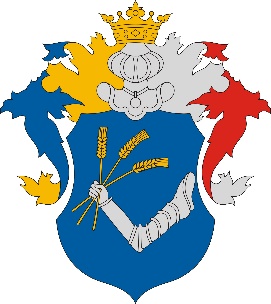 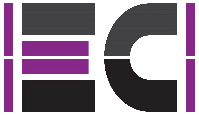 TÁMOGATÁS JOGCÍMETÁMOGATÁS JOGCÍMERENDELKEZÉSRE ÁLLÓ FORRÁSTÁMOGATÁS FORMÁJATÁMOGATÁS BEMUTATÁSAJOGCÍMHEZ KÖTÖTT EGYÉB ELVÁRÁS1.Általános támogatási forma – helyben maradás ösztönzése~8.400.000 FtpénzbeliA sikeres pályázók célhoz nem kötött, általános támogatásban részesülhetnek, jelen Felhívás 3. pontjában meghatározott feltételek teljesítésének következtében, és a Felhívás 6. pontjában tett további kötelezettségvállalás függvényében. A támogatás célja a fiatalok helyben maradásának az ösztönzése. Az elnyert támogatást az eredményes pályázók 6 hónapon keresztül kapják. Ennek értéke tervezetten 15.000 – 20.000 Ft /hó/pályázó a jelentkezések függvényében. A pályázati kategóriában csak olyanok pályázhatnak, akik lakhatásra szolgáló saját tulajdonú ingatlannal, vagy saját névre szóló építési engedéllyel vagy saját névre szóló - ügyvéd által hitelesített - lakáscélú ingatlan adásvételi szerződésével, vagy saját névre szóló lakóingatlan bérleti szerződéssel rendelkeznek!2.Támogatott szakmákban dolgozók támogatása~4.400.000 FtpénzbeliJelen Felhívás 3. mellékletében nevesített támogatott szakmákban helyben (Akasztón) dolgozók pályázati támogatásban részesülhetnek (a célcsoport igényei szerinti hiányszakma területek ezek)  Az elnyert támogatás havi rendszerességgel kerül kiutalásra, 18 hónapon keresztül. A támogatás mértéke a jelentkezők számának függvényében kerül meghatározásra a pályázati jelentkezési határidő lezárását követően. A támogatás mértéke - a jelentkezési számtól függően - 20.000-90.000 Ft/hó/pályázó között várható.Jelen felhívás 3. és 6. pontjában meghatározott feltételek vonatkoznak jelen támogatási kategóriára is.A támogatási időszakban, valamint az azt követő 2 évben a támogatott személynek helyben és abban a támogatott szakmában kell dolgoznia, amire a támogatást kapta.Ellenkező esetben a folyósított támogatási összeg visszafizetendő! Kérelem benyújtásakor szükséges a munkáltató és szakma megjelölése.3.Képzési célra fordítandó támogatás~4.000.000 FtpénzbeliA támogatási kategória keretösszege maximum 18 hónap időtartamú képzési célra igényelhető. Ebben az esetben az elvégzendő képzés, valamint a képzés tandíjának költségét szükséges megadni a jelentkezési űrlapon, a releváns helyen. A megpályázott képzési díj 25.000 és 300.000 Ft között lehet pályázóként. A támogatás 1 összegű folyósítással kerül kifizetésre.Jelen felhívás 3. és 6. pontjában meghatározott feltételek vonatkoznak jelen támogatási kategóriára is.Elvégzett képzést igazoló dokumentumokat a támogatott személynek be kell mutatnia! Határidő: a képzés elvégzésére rendelkezésre álló határidő + fél év, ami összességében nem lehet több 18 hónapnál.Ellenkező esetben a folyósított támogatási összeg visszafizetendő!4.Mobilitás támogatása~4.200.000 FtpénzbeliAz ingázási hajlandóság növelése, a helyi lakosok mobilitásának növelése érdekében vezetői engedély (B kategóriás) megszerzésére lehet pályázni. A vezetői engedély megszerzését támogatandó az önkormányzat 75.000 - 150.000 Ft-tal járul hozzá a vezetői engedély megszerzéséhez. A támogatás összege a jelentkezők számának függvényében kerül véglegesítésre.Jelen felhívás 3. és 6. pontjában meghatározott feltételek vonatkoznak jelen támogatási kategóriára is.Elvégzett képzést igazoló dokumentumokat (jogosítvány) a támogatott személynek be kell mutatnia!A jogosítvány bemutatásának a támogatás folyósítását követően legfeljebb 1 éven belül meg kell történnie.Ellenkező esetben a folyósított támogatási összeg visszafizetendő!ELŐNYT JELENTŐ SZEMPONTVONATKOZÓ PONTSZÁMVállalja, hogy lakhelyét 3 éven belül nem változtatja meg (az ösztönző támogatás folyósítását követően – több összegű juttatás esetén az utolsó folyósítást követően)5 pontA közösség érdekében társadalmi munkát vállal, a kötelező előírt mértéken túl további évi 12 órát.2 pontTámogatott szakmában dolgozik (lásd 2. melléklet)5 pontLakóhelye és munkahelye között legalább 10 km-t ingázik (lakcím – munkavégzés helye közötti távolság)3 pontHelyben dolgozik vagy helyben vállalkozói/ őstermelői tevékenységet végez5 pontCivil szervezeti tevékenységet végez3 pontLegalább 2 gyermeket nevel3 pontKözalkalmazotti, köztisztviselői aktív jogviszonya van5 pontEgyéb humán közszolgáltatási területen dolgozik5 pontLegalább 5 éves munkaviszonnyal rendelkezik 3 pont Legalább 10 éves munkaviszonnyal rendelkezik5 pont Hét napjaDélelőttDélutánHétfő9:00 – 12:00-Kedd--Szerda9:00 – 12:0013:00 – 16:00Csütörtök--Péntek9:00 – 12:00-